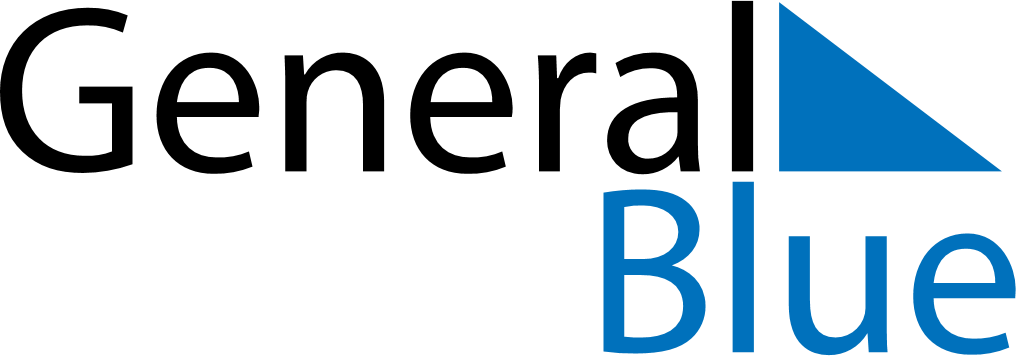 November 2019November 2019November 2019BelgiumBelgiumSUNMONTUEWEDTHUFRISAT12All Saints’ DayAll Souls’ Day345678910111213141516ArmisticeFête du Roi1718192021222324252627282930